ПОНЕДЕЛЬНИК6 апреляИЗОТема: Образ русской женщины. Русский  народный костюм.https://risunci.com/tehnika-risovaniya/zhenskij-narodnyj-kostyum/

Рисунок сфотографировать и прислать в WhatsApp.   2.Русский язык.Тема: Глагол.Самостоятельное изучение.10 словарных слов, разделить на слоги .Учебник с. 93 упр. 128  (определить число глаголов).Разбор слов по составу : воронёнок, карнавальный, загадка.Домашнее задание : с.94 упр.129.Работу сфотографировать и прислать в WhatsApp.3.Математика.Тема: Сложение и вычитание с переходом через десяток.Самостоятельное изучение.Устный счёт:1. Сколько четвёрок в числе 16?2. Запиши число, которое меньше 43 на 10.3. Сколько будет, если взять 3 раза по 9?4. Какое число больше 58 на 8?5. Какое число нужно вычесть из 70, чтобы получить сумму чисел 10 и 17?6. Увеличь 23 на 40.7. Первое слагаемое 24, второе слагаемое на 9 больше. Чему равна сумма?Учебник с. 54 № 1,  yandex.ru/video/preview/?filmId=6753779940209608149&text=видео%20урок%20сложение%20и%20вычитание%20вида%2030-4%20столбиком%20по%20дорофееву&noreask=1&path=wizard&parent-reqid=1584696701323886-289225147877879707100122-man1-3690&redircnt=1584696718.1Решить примеры:   40          _60          _80          _90          _30          _100             _70 - 23            17            46            58            13              89               35_50         _90            _60           _80          _100          _70           _30  32           48              25              41             57             38            16с.55  № 5домашнее задание с.54 № 4, с.55 № 6Работу сфотографировать и прислать в WhatsApp.4.ОКРУЖАЮЩИЙ МИР Тема: Звездное небо весной.https://www.youtube.com/watch?v=EL8FDjnT0IE1.Прочитать в учебнике стр. 70-73. Выполнить тестовую работу, опираясь на материал учебника.Тест «Звездное небо весной»Ф. И. ______________________________________________________Отметь правильный ответ. Весной эта звезда осталась на прежнем месте.СолнцеСириусПолярнаяАльтаирОтметь правильный ответ. Если продолжить линию от Полярной звезды, то эта «дорожка» приведет к созвездиюЛевБольшая МедведицаВолопасКассиопеяОтметь правильный ответ. Самая яркая звезда в созвездии Лев называетсяПолярнаяРегулАрктурСириусПодчеркни созвездия, которые можно наблюдать на небе в любое время года.Большая Медведица, Лев, Кассиопея, Волопас, Малая Медведица, ДеваОпредели  созвездие по описанию.Главные звезды этого созвездия образуют фигуру, похожую на букву «м». Весной это фигура перевернута. Это созвездие - _______________________________.Отметь правильный ответ. Созвездие, которое носит имя царя зверей.ОрионВолопасЛев Северная коронаНапиши, как переводится название самой яркой звезды в созвездии Лев.Работу сфотографировать и прислать в WhatsApp.ДЗ. Ответить на вопросы устно, стр. 73 «Проверим себя».ВТОРНИК7 апреля1.Литературное чтениеТема: Г.Снегирев « Отважный пингвинёнок» Прочитать с.92-93 Ответить на вопросы устно №1,2,4,6.Домашнее задание : письменно вопрос №3.Русский язык.Самостоятельное изучение.1.	10 словарных слов, разделить на слоги .2.	Сделай фонетический разбор слова маякУчебник с. 94 упр. 130  (определить число глаголов).Разбор слов по составу : подруга, ветерок.Посмотреть. https://www.youtube.com/watch?v=2yrhRq8Tc3gДомашнее задание : с.95 упр.131.Работу сфотографировать и прислать в WhatsApp.3.МузыкаТема: Звучит нестареющий Моцарт.Посмотреть видео https://www.youtube.com/watch?v=sv_XTbFyZY4Д.з. Прослушать симфонию № 40  Опера «Свадьба Фигаро»4.ТехнологияТема: Золотая рыбка.Учебник с 74 -75Шаблон. https://www.youtube.com/watch?v=46h54KYqr3QРаботу сфотографировать и прислать в WhatsApp.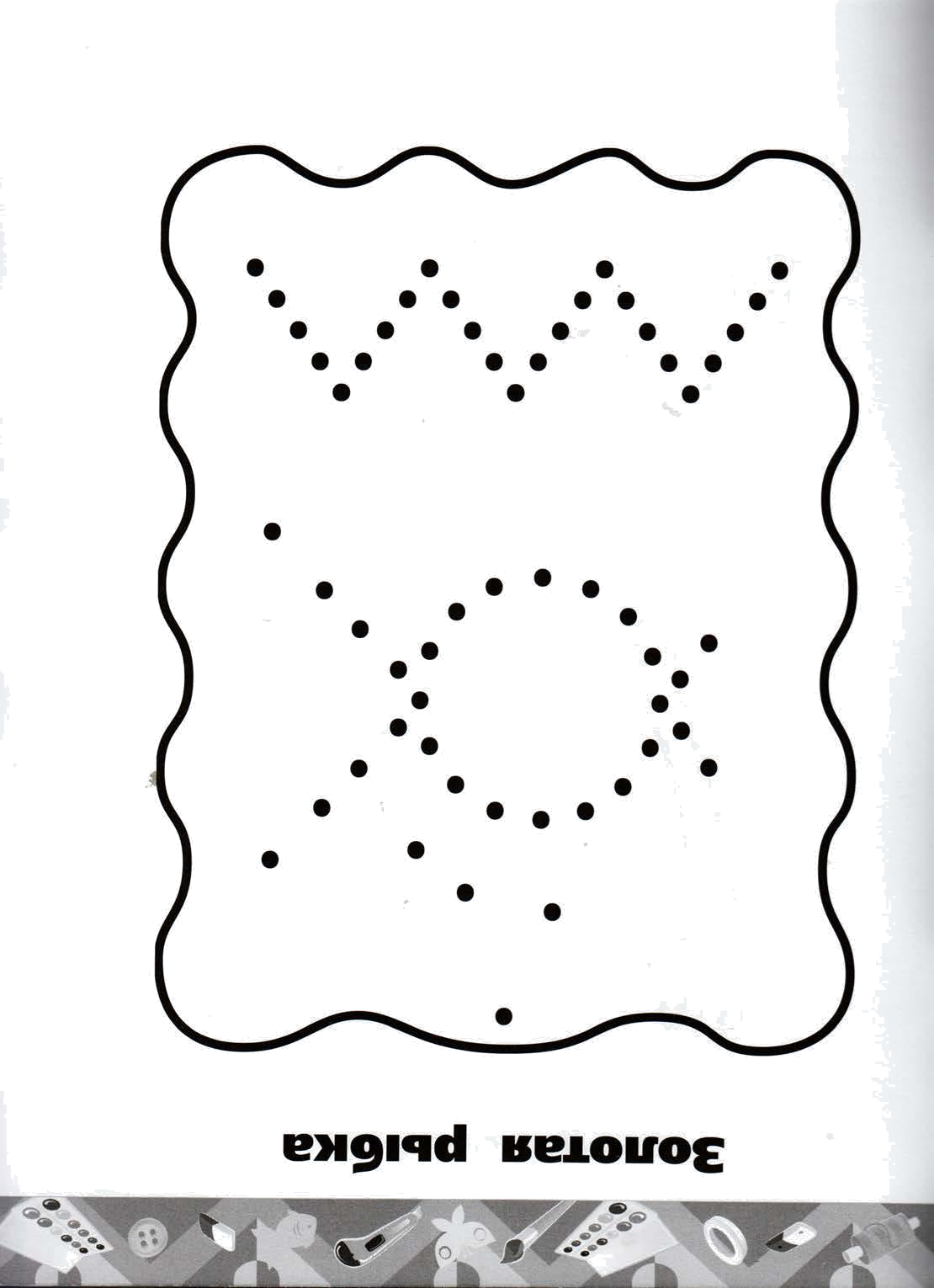 СРЕДА 8 апреля1Литературное чтениеС.93  вопрос 5 (написать рассказ в тетради). Кто сдал черновик или отправил в сетевом, делать не надо.Работу сфотографировать и прислать в WhatsApp.2 .МАТЕМАТИКА.Устный счет1. Какое число надо увеличить на 6, чтобы получить 35?2. На сколько 91 больше 9?3. 100 без 34?4. Дополни 23 до 90.5. Найди произведение чисел 5 и 8.6. За две простынки заплатили 18 рублей. Сколько стоит одна простынка?7. На одной полке 27 книг, а на второй в три раза меньше. Сколько книг на двух полках?8. Высота телеграфного столба 6 м, а высота пятиэтажного дома 18 м. Во сколько раз дом выше столба?Самостоятельное изучениеУчебник с. 56№ 1, № 2, № 3+25       + 46        +51        +34        +62        +77         + 84         +14  34           22          36          54           27          21            13           73+32         +64       +15         +43         +26        + 12         + 48        +37  43            24         63           45           72            84            31          41Домашнее задание с. 56 № 4, 5,6Работу сфотографировать и прислать в WhatsApp.3.Русский язык.Самостоятельное изучение.1.	10 словарных слов, разделить на слоги .2.	К словам подбери антонимы.  Запиши.	Справа-………, сверху-……., медленно-…….. .Учебник с. 95 упр. 132 .3.	Разбор слов по составу : опушка, речка.Домашнее задание : с. 96  упр.133.Работу сфотографировать и прислать в WhatsApp.ЧЕТВЕРГ9 апреля1.Литературное чтение Прочитать с. 94-96  Д. з. с.96 вопросы устно №1,2,3,4, в тетради написать главную мысль рассказа.Работу сфотографировать и прислать в WhatsApp.2. МатематикаУстный счет1. Какое число надо умножить на 6, чтобы получить 42?2. 36 уменьши в 9 раз.3. Число 27 больше задуманного числа в 3 раза. Чему равно неизвестное число?4. Сумму чисел 7 и 2 увеличь в 5 раз.5. Число 6 умножь на разность чисел 9 и 5.6. Во сколько раз 49 больше 7?7. На сколько 18 меньше 36?8. Сумму чисел 38 и 52 разделить на 10.9. Число 32 умножь на разность чисел 18 и 17.Самостоятельное изучение.Учебник с.58 № 1, № 2, № 4, №5Домашнее задание с. 59 № 6,№ 7Работу сфотографировать и прислать в WhatsApp.3.Русский язык.Самостоятельное изучение.1.	10 словарных слов, разделить на слоги .2.	Учебник с. 97 (учим правило), упр. 134 (подчеркни глаголы двумя чертами).3.	Разбор слов по составу :  музыкальный, присказка.Домашнее задание : с. 97(правило), с.98 упр.135.Работу сфотографировать и прислать в WhatsApp.ПЯТНИЦА10 апреля2.МатематикаУстный счет10. Увеличь 7 в 8 раз.11. Запиши наименьшее однозначное чётное число.12. Какое число разделили на 6 и получили 10?13. Наташа купила на 16 рублей 4 одинаковые открытки. Сколько таких открыток можно купить на 28 рублей?14. Периметр равностороннего треугольника равен 24 дм. Чему равна длина одной стороны?15. Найди периметр и площадь квадрата со стороной 5 см.Самостоятельное изучение.Самостоятельная работа с. 59 № 8Посмотретьhttps://yandex.ru/video/preview/?filmId=811182109552060162&text=%D0%B2%D0%B8%D0%B4%D0%B5%D0%BE+%D1%80%D0%B5%D1%88%D0%B5%D0%BD%D0%B8%D0%B5+%D0%BF%D1%80%D0%B8%D0%BC%D0%B5%D1%80%D0%BE%D0%B2+%D1%81%D1%82%D0%BE%D0%BB%D0%B1%D0%B8%D0%BA%D0%BE%D0%BC+%D0%B2%D0%B8%D0%B4%D0%B0+60-17Учебник с. 60 № 1, № 2, с.61 № 3.Домашнее задание с. 61 № 4,5,6.Работу сфотографировать и прислать в WhatsApp.1.Русский язык.Самостоятельное изучение.	10 словарных слов, разделить на слоги .https://www.youtube.com/watch?v=OeAjHeK3KFcУчебник с. 100, упр. 138  (запиши каждое предложение с красной строки).Домашнее задание : с.100 упр.139 (спиши, над прилагательными карандашом поставь прил.).Работу сфотографировать и прислать в WhatsApp.ОКРУЖАЮЩИЙ МИР.Тема: Весеннее пробуждение растений.Прочитать в учебнике стр. 74-77. Посмотреть видео.https://www.youtube.com/watch?v=XKQPgmgy6xgВыполнить тестовую работу.Тест по окружающему миру по теме «Весеннее пробуждение растений», 2 класс1. На какое число приходится день весеннего равноденствия:А) 21 апреля                  Б) 21 мая             В) 21 марта2. Выбери из перечисленных явлений в неживой природе - весенние:А) уменьшение продолжительности дня;     Б) потепление;     Г) первая гроза;     В) гололедица Д) изморозь;    Е) ледоход;     Ж) половодье3. По каким признакам можно узнать о пробуждении деревьев и кустарников:А) движение соков;    Б) листопад;    В) набухают почки;   Г) распускаются листья4. Подчеркни раннецветущие растения.Мать-и-мачеха, одуванчик, подснежник, колокольчик, ветреница, клевер, рогоз, хохлатка, чистяк, ромашка5. Отметь правильный ответ. Дерево, которое зацветает первым –Береза,   ольха,   яблоня,   липа,   осина6.Перечисли растения, которые часто встречаются в весенних цветниках.__________________________________________________________________________________________________________________________________________________________________________________________________________________________7.Отметь правильный ответ. Все растения весеннего цветника отличаютсяРазнообразием окрасокРазмерам цветковНежностью и хрупкостьюПродолжительностью цветения8. Закончи предложение.О появлении этих цветов рассказывает легенда. У одной красавицы порвалось жемчужное ожерелье. Эти жемчужины рассыпались по земле и превратились в цветущие ______________________________________.9.Что не относится к правилам друзей природы?
1). В лесу надо ходить по тропинкам;
2). Весной нельзя охотиться на птиц и животных;
3). Из раннецветущих растений можно нарвать красивые букеты;Работу сфотографировать и прислать в WhatsApp.ДЗ. Ответить на вопросы устно, стр. 77 «Проверим себя».4.Литературное чтениеПрочитать с. 94-96Тест по рассказу М.Пришвина «Ребята и утята».1.Как звали в рассказе дикую уточку?А)Кря-кря.Б)Нарт-нарт.В)Чирок-свистунок.2.Куда вела утка своих утят?А)Из болота на речку.Б)Из леса в озеро.В)Из деревни в город.3.Где утка вывела своих утят?А)На кочке, в болотистом лесу.Б)В камышах, на берегу озера.В)На дереве, в теплом гнездышке.4.Почему так далеко от озера пришлось выводить утят?А)Утка-мама боялась лисы.Б)На озере не было еды.В)Весной озеро широко разливалось, и не было прочного места для гнезда.5.Что делали утка с утятами около кузницы?А)Щипали траву.Б)Купались в песке.В)Переходили дорогу.6.Кто увидел утят около кузницы?А)Заяц Кирюха.Б)Ребята.В)Дедушка Мазай.7.Что сделали ребята с утятами?А)Стали ловить.Б)Покормили хлебом.В)Погнали на озеро.8.Кто помог освободить утят?А)Собака Мухтар.Б)Автор рассказа М.Пришвин.В)Утка-мама.Работу сфотографировать и прислать в WhatsApp.Д. з. с.96 пересказ